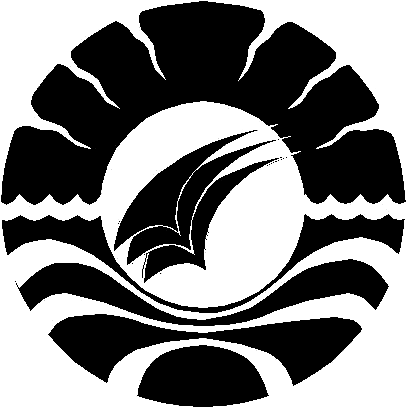 SKRIPSIPENINGKATAN KEMAMPUAN MEMBACA MELALUI METODE GLOBAL PADA ANAK DISLEKSIA KELAS III SD INPRES MANGASA GOWAKAHARJURUSAN PENDIDIKAN LUAR BIASAFAKULTAS ILMU PENDIDIKANUNIVERSITAS NEGERI MAKASSAR2015